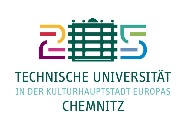 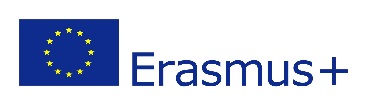 Antrag auf Erasmus+ Förderung für Personalmobilität (Lehraufenthalte bzw. Fort- und Weiterbildung) in 2023/2024Hinweise: 	Antrag bitte mindesten 1 Monat vor geplantem Aufenthalt einreichen. Die Bewilligung erfolgt abhängig von der formalen und inhaltlichen Passfähigkeit sowie der Verfügbarkeit der Fördermittel. 	Reise- und Aufenthaltskosten werden nach Entfernungs- und Tagespauschalen lt. Erasmus+ Programmvorgaben (STA, STT) berechnet und gewährt (siehe IUZ-Homepage)AntragsstellerIch beantrage finanzielle Förderung aus Erasmus+ Mitteln für: 	Lehrendenmobilität – STA (Lehraufenthalte an einer Erasmus+ Partneruniversität des Fachbereichs):	Partneruniversität und -land :	Voraussichtlicher Aufenthalt von – bis (i.d.R. bis zu 1 Woche): 	Anzahl der Unterrichtsstunden (mind. 8 pro begonnener Woche):	Personalmobilität – STT (Fort- und Weiterbildungsaufenthalte)Aufenthaltseinrichtung und -land:  Voraussichtlicher Aufenthaltszeitraum von – bis (i.d.R. 1 Woche):Aussagefähige Kurzbeschreibung Ziele und Inhalte des Aufenthaltes:Unterschrift und Datum:  _____________________________________Antrag an: 	Internationales Universitätszentrum, z. Hd. Herrn SachsEmail: oliver.sachs@iuz.tu-chemnitz.deName, Vorname (ggf. Titel):Fakultät und Professur bzw. Bereich:Beschäftigungsverhältnisan TU Chemnitz:E-Mail:Telefon (dienstlich):